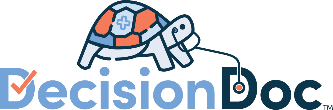 Email Templates Don’t forget that the MHM team can send emails directly to your employees to make things easier for you. If you change your mind and would like us to set this up, let us know!IntroSubject: Don’t Choose a Health Plan in the Dark – Decision Doc Can Shed Some Light! Suggested Send Date: 10/24Suggested Attachments: DD EE Flyer_TCU 2023Cc or Bcc: hrogers@myhealthmath.com; msullivan@myhealthmath.comDear  Employees, We’re pleased to announce that we are partnering with MyHealthMath for the 2023 benefits year. Decision Doc, their free, quick and easy decision support platform, is available to everyone during Open Enrollment. Employees who use Decision Doc save over $1,300 a year on average. Visit  to use Decision Doc and receive an instant report that matches you to your optimal plan and saves you the most money. Check out the Decision Doc User Guide or please reach out to questions@myhealthmath.com for support!Para revisar las preguntas con un agente de habla hispana, programe una cita en https://go.oncehub.com/LanguageLine All the best,Reminder Subject: Want an Extra $1,300 in Your Pocket?  Suggested Send Date: 10/27Cc or Bcc: hrogers@myhealthmath.com; msullivan@myhealthmath.comDear  Employees, Have you taken advantage of Decision Doc yet? MyHealthMath’s free and confidential plan choice support platform includes interactive reports and instant results to best match you to a plan that suits your medical and prescription needs! Get started with three easy steps: Go to Answer a few quick questions, either online or over the phone, about potential and planned medical services and prescriptions that you and your family members may need during the benefit year. You’ll receive an instant report detailing your possible expenses for the plan year – you can save this report, try out different usage scenarios, and even email the report to a partner at home. Questions about Decision Doc or your report? Please email questions@myhealthmath.com. Para revisar las preguntas con un agente de habla hispana, programe una cita en https://go.oncehub.com/LanguageLine Cheers!From your Executive LeadershipSubject: Free support for  employeesSuggested Send Date: 10/31Cc or Bcc: hrogers@myhealthmath.com; msullivan@myhealthmath.com Dear  Employees,With open enrollment in full swing, I wanted to remind you that Decision Doc is available to all employees. The platform makes it easy for you to better understand your plan options and feel more confident about your choice — all at no extra cost to you. The secure platform that takes just 5-6 minutes to complete will help you choose a plan that best matches your specific circumstances and gives you the best value.  Get started with Decision Doc today, before you make your final decision.  Go to Answer a few quick questions, either online or over the phone, about potential and planned services and prescriptions that you and your family members may need during the benefit year.  You’ll receive an instant report detailing your possible expenses for the plan year – you can save this report, try out different usage scenarios, and even email the report to a partner at home.  Questions about Decision Doc or your personalized report? Email the MyHealthMath team at questions@myhealthmath.com. Para revisar las preguntas con un agente de habla hispana, programe una cita en https://go.oncehub.com/LanguageLine Sincerely,Final ReminderSubject: Get the Health Plan You Deserve!  Suggested Send Date: 11/2Cc or Bcc: hrogers@myhealthmath.com; msullivan@myhealthmath.comDear TCU Employees,This is your final chance to use Decision Doc and feel extra confident in your plan choice. Decision Doc is a secure platform that is quick, easy, and confidential, and could save you thousands.Go to Answer some quick questions about the medical services and prescriptions that you and your family members may need next year.You’ll receive an interactive report showing you the right plan for the upcoming year. You can save the report, try out different scenarios, and even email it to a partner at home!Questions about Decision Doc or your personalized report? Email the MyHealthMath team at questions@myhealthmath.com. Para revisar las preguntas con un agente de habla hispana, programe una cita en https://go.oncehub.com/LanguageLineSincerely,Texas Christian University